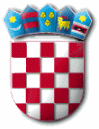 REPUBLIKA HRVATSKAZADARSKA ŽUPANIJA  OPĆINA PRIVLAKA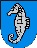 Ivana Pavla II    46, 23233 PRIVLAKAKLASA: 400-05/21-01/02URBROJ: 2198/28-01-21-10Privlaka, 15. prosinca 2021. godine      	Na temelju članka 39. St. 2. Zakona o proračunu (NN broj 87/08, 136 /12 i 15/15)  i  članka 30. Statuta Općine Privlaka  („Službeni glasnik Zadarske županije“ broj  05/18 i 07/21), Općinsko vijeće Općine Privlaka  na 5. (petoj) sjednici održanoj dana 15. prosinca 2021. godine d o n o s iOduku o drugoj izmjeni i dopunama odluke o raspodjeli rezultata za 2020. godinuČlanak 1.U Odluci o raspodjeli rezultata za 2020. godinu („Službeni glasnik Zadarske županije“ broj 12/21) Članak 4. mijenja se i glasi:„Višak prihoda poslovanja iz članka 3. ove Odluke rasporedit će se u Četvrtim izmjenama i dopunama proračuna Općine Privlaka za 2021. godinu u iznosu od 5.000.000,00 kn. Članak 2.Članak 5. Odluke o raspodjeli rezultata Općine Privlaka za 2020. godinu mijenja se i glasi:Višak prihoda poslovanja u iznosu od 5.000.000,00 kn raspoređuje se za slijedeće namjene:Kapitalna pomoć za izgradnju sustava odvodnje		 1.289.934,00 knSanacija obalnog pojasa – elementarna nepogoda		 2.250.066,00 knKapitalna pomoć Županijskoj lučkoj upravi za Mul u selu   1.000.000,00 knReciklažno dvorište                                                                   250.000,00 knProračunska zaliha                                                                     210.000,00 knČlanak 3.Ova Odluka stupa na snagu danom objave u Službenom glasniku Zadarske županije.OPĆINSKO VIJEĆE OPĆINE PRIVLAKA				              		        P r e d s j e d n i k :					                		 Nikica Begonja